Муниципальное казённое дошкольное образовательное учреждение«Детский сад №3 «Рябинушка» Поспелихинского района Алтайского края(МКДОУ «Детский сад №3 «Рябинушка»)КОНСПЕКТ Тема: «Загадки сторожа детского сада»ФИО:  Нощенко Анна Александровна                                                         (воспитатель 1 квалификационная категория),с. Поспелиха, 2023 годСхема конспектаПедагог(Нощенко А.А)Образовательная область:  познавательное развитие, социально-коммуникативное развитие, художественно-эстетическое развитие, речевое развитие, физическое развитие.Возрастная группа:подготовительнаяТема: «Загадки сторожа детского сада»Цель: - выявить полученные знания, представления, умения в ходе занятий по ФЭМП. - закрепить полученные знания, умения и навыки.Задачи:Образовательные:- совершенствовать навыки прямого и обратного счёта в пределах 10; - совершенствовать знания о геометрических фигурах; - закреплять умение соотносить количество предметов с цифрой;- продолжать формировать пространственно-временные представления;Воспитательные:- воспитывать познавательный интерес к математике;- поддерживать интерес к интеллектуальной деятельности.Развивающие: - развивать у детей внимание, логическое мышление, воображение, любознательность, взаимопомощь; - формировать навыки сотрудничества на занятиях;-развивать умение, создавать новые комбинации из имеющихся элементов; -  формировать навыки самооценки.Предварительная работа:    решение логических задач, отгадывание загадок, индивидуальные занятия, дидактические игры математического содержания;Перечень дидактических материалов, оборудования и других ресурсов, необходимых для проведения занятия:Бумажный самолётик, конверт с заданиями от сторожа детского сада, цифровой ряд от 1до 10,фрагменты ключа, замок, ключ, сундук, бусы с цифрами, числовые домики, магнитные доски (маленькие), геометрические пиктограммы, проектор с мультимедийным устройством, шоколадные монеты, смайлики по количеству детей.Приложение 1 к заданию № 2.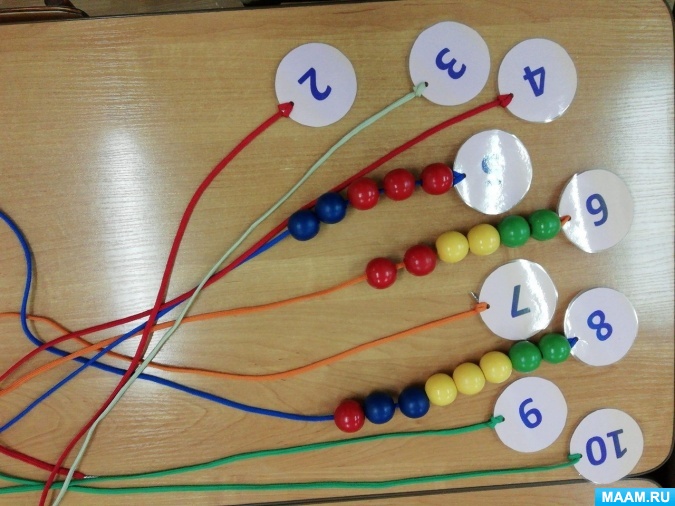 Приложение 2 к заданию № 4.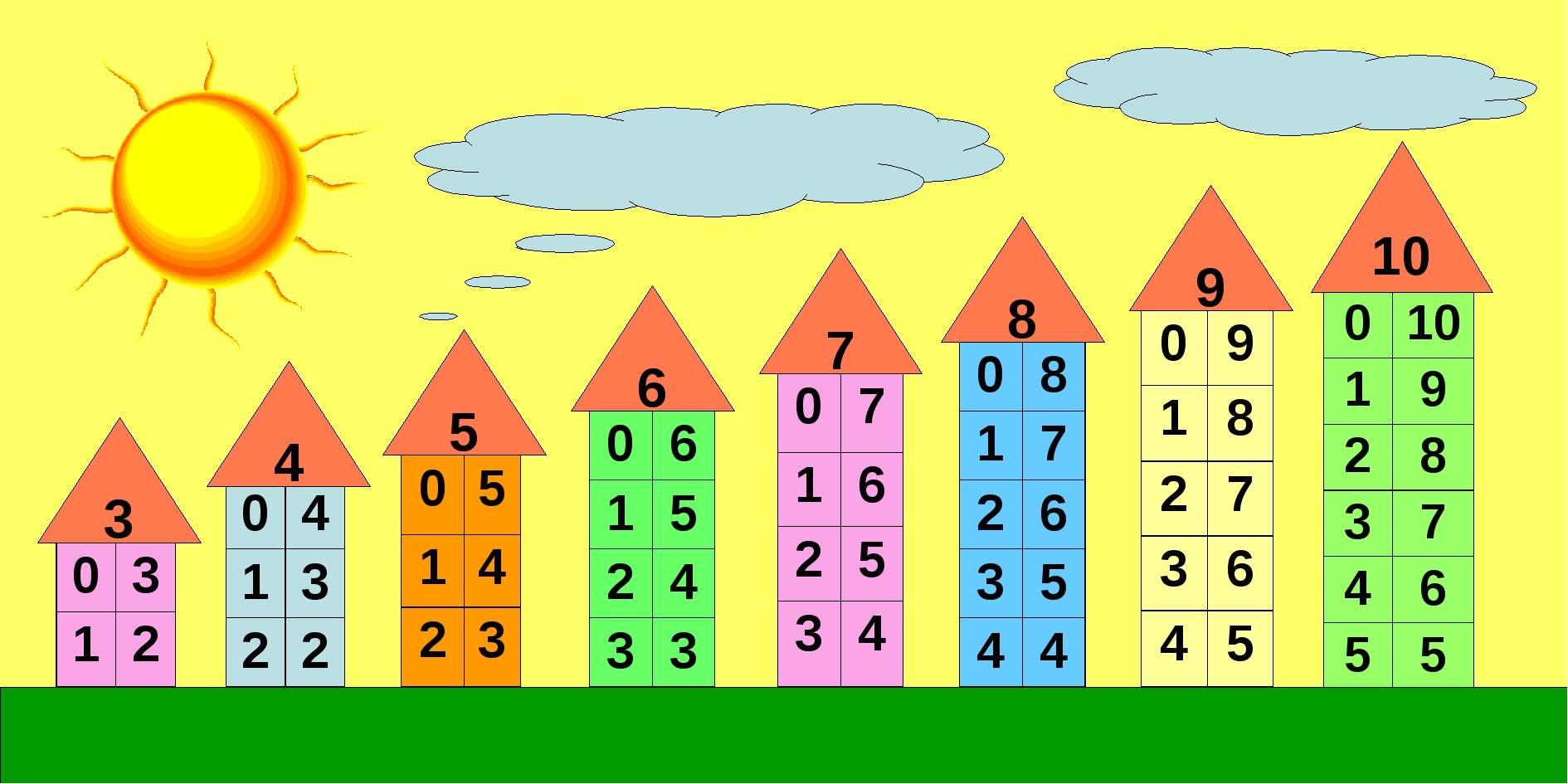 Приложение 3 к заданию № 5 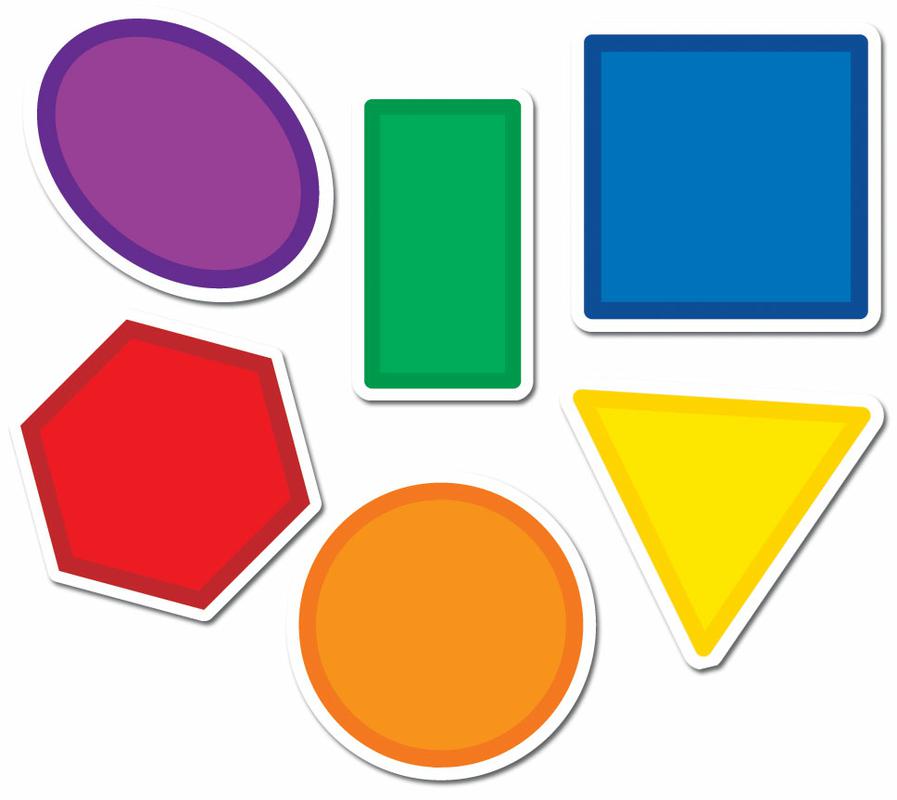 Приложение 5к заданию № 6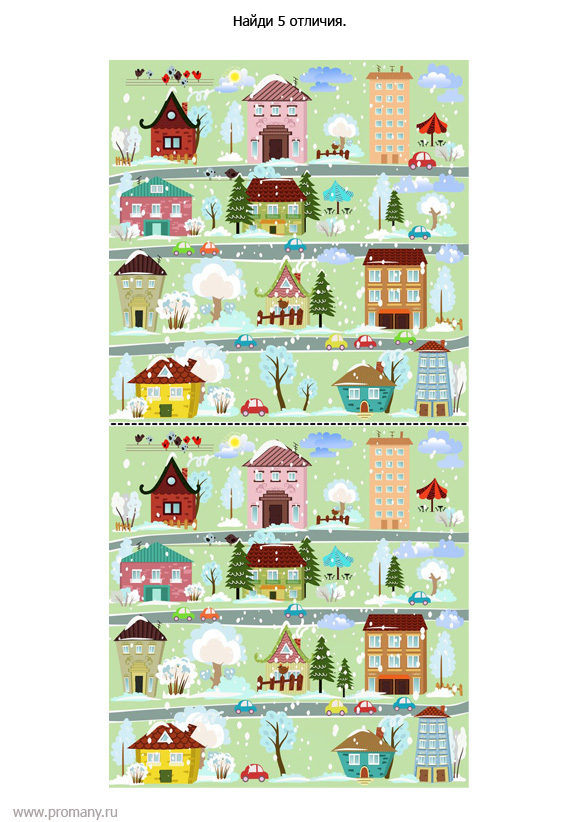 1.Организационный момент, начало занятия включающие:1.Организационный момент, начало занятия включающие:1.Организационный момент, начало занятия включающие:Деятельность детейДеятельность педагогаПримечание-Готовы!!!Посмотрите, ребятки, нам в двери залетел бумажный самолётик. Он не простой, на нём послание. Интересно, кто же нам его прислал. Давайте его развернём, прочитаем и узнаем от кого оно. «Здравствуйте, мои дорогие дошколята! Я, сторож детского сада «Рябинушка». Только умные и дружные ребята смогут получить мои сокровища, которые я приготовил для вас. Чтобы открыть сундук с сокровищами, вам необходимо выполнить задания и собрать пазл, взамен вы получите настоящий ключ, которым вы и сможете открыть сундук. Вы готовы? Тогда удачи!»	В группу влетает бумажный самолётик, на котором написано послание от сторожа и конверт с заданиями.На полу стоит сундук.2. Основная часть занятия2. Основная часть занятия2. Основная часть занятияДеятельность детейДеятельность педагогаПримечание-21                                                                     -февраль-2023                                                            -три                                                                 -семь                                                              -ноль                                                                 -семь                                                                 -пять    -один                                            -восемь                                                             -дваДети составляют ряд чисел от 1 до 10Дети собирают бусины и надевают на нить в соответствии с указанной цифрой. Да, очень!Дети выполняют упражнения согласно словам.Руки к плечам, круговые вращения,Плечами вперёдИ назадНаклоны вперёд и назад.Приседания.Дети хлопают в ладоши 7 раз.Топают 8 раз.Выполняют прыжки на месте.Ходьба на месте.Поднимают руки вверх и подтягиваются.Опускают руки вниз и улыбаются..Дети, согласно указанной цифре расселяют «жильцов» на каждом этажеДети собирают геометрические фигуры и дают им характеристику, например: «Это печень имеет форму квадрата.»Дети смотрят на экран, находят отличия и называют.Ребята собирают из пазлов картинку.- Получился, ключ!• Сколько углов у круга? • Что больше: семь или три? • Сколько пальцев у перчатки?  А у варежки?• Сколько лап у двух кошек?• Сколько этажей в нашем детском саду?- Молодцы, отлично справились с вопросами, можем начинать поиски сокровищ! Для этого нам нужно открыть конверт и прочитать первое задание.Задание №1 «Заблудившиеся цифры» - «Дорогие ребята, у вас на пути я расположил ряд цифр. Интересно мне знать, сможете ли вы их разложить правильно?»- Давайте поможем цифрам вернуться на свои места.- Молодцы ребята, и вот наш первый честно заработанный пазл. Вперёд за следующим!!!Задание №2: «Математические бусы».- Давайте, прочитаем следующее задание от сторожа:«Ребята, сегодня ночью я обнаружил необычные бусы. Бусинки потеряли свой домик. Вам нужно помочь бусинкам на каждой ниточке должно оказаться  столько жильцов, сколько указывает цифра в конце ниточки.-Вы отлично справились с заданием. Какое же задание в следующем конверте? Интересно?!- Задание № 3 «Физкультминутка».«Чтоб фрагмент вам получить,Нужно с физминуткою дружить»Я думаю, вы с легкостью справитесь с этим заданием, начали….Мы на плечи руки ставим,Начинаем их вращать.Так осанку мы исправим, Один -2-3-4-5!Чтобы лучше нам размяться,Будем ниже наклоняться.Наклоняемся вперед, а потом наоборот.Не ленитесь приседать.Один -2-3-4-5!Мы 7 раз в ладоши хлопнем,8 раз ногами топнемМы попрыгаем немногоИ пройдемся по дорогеРуки вверх и потянутсяРуки вниз и улыбнуться. -Отлично, вот еще один заветный фрагмент. Приступаем к следующему заданию.Задание №4 «Числовые домики»  - Задание от сторожа следующее: «Ребята, вам нужно разделиться на две команды и подойти к магнитным доскам, надо заселить в числовые домики жильцов. А сколько жильцов можно поселить на каждом этаже вам покажет цифра на крыше дома.»- Задание понятно? Приступаем.- Молодцы, еще на один шаг к настоящему ключу мы приблизились!  -Задание №5 «Геометрические пиктограммы».В этом задании вот что пишет сторож: «Повар нашего детского сада испекла печенье, но нечаянно тарелку с угощением уронила и печенье рассыпалось на кусочки. Ребята, соберите кусочки угощения и увидите в виде какой геометрической фигуры было печенье»- Приступайте к заданию, не медлите, нас ждут сокровища!- Здорово получилось, вы очень внимательные и быстрые и конечно же, еще один пазл у вас в руках.Задание № 6«Найди отличия»- Ну вот и добрались мы до последнего задания. Слушайте внимательно: «Ребята, посмотрите на экран, на картинке вам нужно найти 5 отличий, справитесь, получите последнюючасть пазла. Удачи!»- Молодцы, вы как всегда успешны и внимательны. Давайте соберем из пазлов картинку…что же получается?Верно, ключ!!!- Ой, ребята, а в конверте настоящий ключ и записка, что же в ней написано?.. «Дорогие, ребята, вы успешно справились со всеми заданиями, и я с радостью отдаю вам ключ, бегите к сундуку и открывайте его. Мои сокровища вы получаете заслуженно. Молодцы!»На ковре лежат цифры от 1 до 10.На ковре рассыпаны бусины и нити, на конце которых цифра.Педагог открывает третий конверт и зачитывает заданиеВ зале стоят две магнитные доски, на которых прикреплены числовые домики, с изображением чисел на крышах домиков.На столе рассыпаны пиктограммы-печенье из цветного картона.На экране проецируется изображение картинки, где необходимо найти отличия.Педагог заглядывает в конверт и находит там ключ, к ключу привязана записка.3. Заключительная часть занятия:3. Заключительная часть занятия:3. Заключительная часть занятия:Деятельность детейДеятельность  педагогаПримечаниеОтветы детейДети открывают сундук и достают шоколадные монеты.Дети прикрепляют смайлики на магнитную доску- Ребята, прежде, чем мы откроем сундучок, ответьте мне, пожалуйста:– что нового и интересного вы сегодня узнали?– что мы научились делать?– какое задание вам понравилось больше?– задания были сложными? Если да, то, какие?– а почему, как вы думаете, мы с ними так быстро справились?- вам понравилось занятие?Молодцы, ребята! Теперь мы можем открыть сундучок и посмотреть, что там лежит. - Давайте, на магнитной доске оставим смайлики с каким настроением вы уходите с этого занятия. А сторож ночью придет и ему будет приятно увидеть улыбающиеся смайлики. Всем спасибо!